                                     CAMARA DE COMERCIO DE LA REPUBLICA DE CUBA.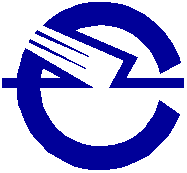                                      DELEGACION TERRITORIAL CAMAGUEY – CIEGO DE AVILA.CAPACITACION PARA MIPYMES.FECHA: 27/02/23 – 6/03/23.LUGAR: ANECC Provincial.OBEJETIVOS DE LA CAPACITACION:Las instituciones reguladoras expondrán de forma práctica las principales normativas legales vigentes para el funcionamiento de las MiPyMEs, así como informarán las vías, medios y servicios de atención a trámites y gestiones.Cada institución ponente, como parte de su información a los participantes, dejará información en formato digital con las normas legales vigentes más importantes y las presentaciones hechas durante el taller.PROGRAMA.NoActividadesTemasTemáticasTemáticasPonentesPonentesPonentesHorario.                        DÍA 27/02.                        DÍA 27/02.                        DÍA 27/02.                        DÍA 27/02.                        DÍA 27/02.                        DÍA 27/02.                        DÍA 27/02.                        DÍA 27/02.                        DÍA 27/02.Presentación del TallerPresentación de objetivos del taller, programa general y ponentes.Presentación de los participantes.Presentación de objetivos del taller, programa general y ponentes.Presentación de los participantes.OrganizadoresOrganizadoresOrganizadores9.00 a 9.30 amINTERCAMBIOS CON LAS INSTITUCIONES REGULADORASDecisiones de los socios y funcionamiento de la empresa.Legalización mediante escritura pública de las decisiones de los socios. Acuerdo de los socios. Libro de Actas.Legalización mediante escritura pública de las decisiones de los socios. Acuerdo de los socios. Libro de Actas.NotariaRegistro MercantilNotariaRegistro MercantilNotariaRegistro Mercantil9.30 am a11.30 amINTERCAMBIOS CON LAS INSTITUCIONES REGULADORASContratación.Normas para la contratación económica.Representación legal.Normas para la contratación económica.Representación legal.JusticiaJusticiaJusticia11.45 am a12.45 pm                          DÍA 28/02.                          DÍA 28/02.                          DÍA 28/02.                          DÍA 28/02.                          DÍA 28/02.                          DÍA 28/02.                          DÍA 28/02.                          DÍA 28/02.                          DÍA 28/02.INTERCAMBIOS CON LAS INSTITUCIONES REGULADORASCalidad, Normalización y Metrología.Normalización.Metrología.Gestión de la calidadNormalización.Metrología.Gestión de la calidadOTNOTNOTN9.00 am a10.30amINTERCAMBIOS CON LAS INSTITUCIONES REGULADORASRelaciones laborales.Marco general de las relaciones laborales (Código de Trabajo, Ley 116/2013)Formas de pago.Seguridad y salud del trabajo.Seguridad social.Marco general de las relaciones laborales (Código de Trabajo, Ley 116/2013)Formas de pago.Seguridad y salud del trabajo.Seguridad social.MTSS (INASS)MTSS (INASS)MTSS (INASS)10.45 amA12.00 mNoActividadesTemasTemáticasPonentesPonentesTiempo (minutos)Tiempo (minutos)Tiempo (minutos)                            DÍA 1ro/03.                            DÍA 1ro/03.                            DÍA 1ro/03.                            DÍA 1ro/03.                            DÍA 1ro/03.                            DÍA 1ro/03.                            DÍA 1ro/03.                            DÍA 1ro/03.                            DÍA 1ro/03.INTERCAMBIO CON LAS INSTITUCIONES REGULADORASServicios Bancarios y FinanciamientosNormas bancarias generales.Banca virtualTramitación de financiamientosBANDEC y BPA.BANDEC y BPA.9.00 am a10.30 am.9.00 am a10.30 am.9.00 am a10.30 am.INTERCAMBIO CON LAS INSTITUCIONES REGULADORASContraloría General de la RepúblicaBases generales del Control Interno.Guía de Autocontrol.ContraloríaContraloría10.45 am a12.00 m10.45 am a12.00 m10.45 am a12.00 m                        Día 2/03.                        Día 2/03.                        Día 2/03.                        Día 2/03.                        Día 2/03.                        Día 2/03.                        Día 2/03.                        Día 2/03.                        Día 2/03.INTERCAMBIOS CON LAS INSTITUCIONES REGULADORASNormas contables y de información financieraNormas Generales de Contabilidad.Normas de información financiera.Información estadística.Finanzas y ONEIFinanzas y ONEI9.00 am a10.30 am10.45 am a12.00m9.00 am a10.30 am10.45 am a12.00m9.00 am a10.30 am10.45 am a12.00m                         Día 3/03.                         Día 3/03.                         Día 3/03.                         Día 3/03.                         Día 3/03.                         Día 3/03.                         Día 3/03.                         Día 3/03.                         Día 3/03.INTERCAMBIOS CON LAS INSTITUCIONES REGULADORASTributación Obligaciones tributarias de la empresa.Obligaciones tributarias de los socios Obligaciones tributarias de la empresa.Obligaciones tributarias de los socios ONATONAT9.00 am a 12.00m9.00 am a 12.00m                 Día 6/03.                 Día 6/03.PRÁCTICAS DE GESTIÓN DE MIPYMES.Principios generales de gestión empresarial.Decisiones ejecutivas en la MiPyMEs. (Decisiones de los socios. Cambios de Estatutos)Reflejo de las decisiones en la información contable.Principios generales de gestión empresarial.Decisiones ejecutivas en la MiPyMEs. (Decisiones de los socios. Cambios de Estatutos)Reflejo de las decisiones en la información contable.Principios generales de gestión empresarial.Decisiones ejecutivas en la MiPyMEs. (Decisiones de los socios. Cambios de Estatutos)Reflejo de las decisiones en la información contable.CoCo, Comunidad Colaborativa y AsesoresCoCo, Comunidad Colaborativa y Asesores9.00 am a 11.30am9.00 am a 11.30amCierre del TallerPrincipales resultados.Recomendaciones y acuerdos de trabajo.Principales resultados.Recomendaciones y acuerdos de trabajo.Principales resultados.Recomendaciones y acuerdos de trabajo.Coordinadores del tallerCoordinadores del taller11.30 am a 12.00 m11.30 am a 12.00 m